La salud como prioridad de todosElecciones 2020UnisaludUnidad de Servicios de Salud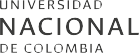 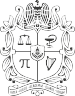 04Proceso de elección de los representantes de los docentes y de los empleados públicos administrativos y trabajadores oficiales ACTIVOS ante el Comité Administrador de Sede - CAS de Unisalud.Tipo de vinculaciónDocente	Empleado público administrativo	Trabajador oficialPrincipalSuplenteRecibido por:Nombres y ApellidosNombres y ApellidosSedeDependenciaDirecciónTeléfonoCorreo electrónicoFirmaNombres y ApellidosNombres y ApellidosSedeDependenciaDirecciónTeléfonoCorreo electrónicoFirmaNombreFirmaFecha y hora: